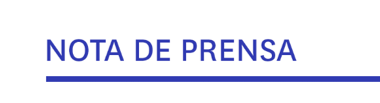 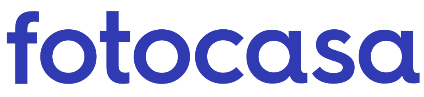 2022: ANÁLISIS ACUMULATIVO PRECIO DE GARAJESLos alquileres de los garajes suben un 2,9% en España en 2022 En 2022 se ha pagado por un garaje en alquiler en España un 10,5% más que hace 7 años (en 2015)El alza de los precios de los garajes en alquiler sube en 11 Comunidades Autónomas y en la mayoría de las grandes ciudades Los residentes de Cantabria son los que más pagan por el alquiler de los garajes España, 89 euros al mesLos más beneficiados por el descenso del alquiler de garajes han sido los residentes del distrito madrileño de Hortaleza (-2,6%) y del barcelonés Sants - Montjuïc (-1,8%) Madrid, 21 de marzo de 2023El precio de los garajes en alquiler en España ha subido un 2,9% en un año (respecto a 2021) y un 0,2% respecto a hace 5 años (2017), según el estudio “Variación acumulativa de los garajes en España en 2022”, basado en los precios de los garajes en alquiler del mes de diciembre de los últimos 7 años del Índice Inmobiliario Fotocasa. Variación acumulativa (%) del alquiler por años en España Analizando los precios que se pagaban por un garaje en alquiler en 2017, el precio medio del alquiler de los garajes ha subido un 0,2% en España. Así, los españoles hace 5 años (2017) debían pagar por el alquiler de los garajes una media de 72,76 euros/mes, frente a los 72,90 euros/mes que se paga como media en España en 2022. “En el último año el precio de alquilar una plaza de garaje tan solo se ha incrementado un 2,9%, una subida menor que la caída presentada en el ejercicio anterior del -3,6% en 2021. Son datos muy estables, que indican que la demanda de alquiler se ha rebajado y no está ejerciendo tanta presión sobre el mercado como en años pasados. Un factor que ha podido influir en equilibrar la oferta y la demanda es el encadenamiento de crisis que ha sufrido el sector de la automóvil, con la escasez de chips, las dificultades en la logística y el encarecimiento energético que están afectando a las matriculaciones de los vehículos en los últimos años. De hecho, el 2022 cerró con las ventas de coches en España más bajas de la última década”, explica María Matos, directora de Estudios de Fotocasa.Mapa acumulativo (%) del precio de los garajes en alquiler en el último año (2022 vs 2021) 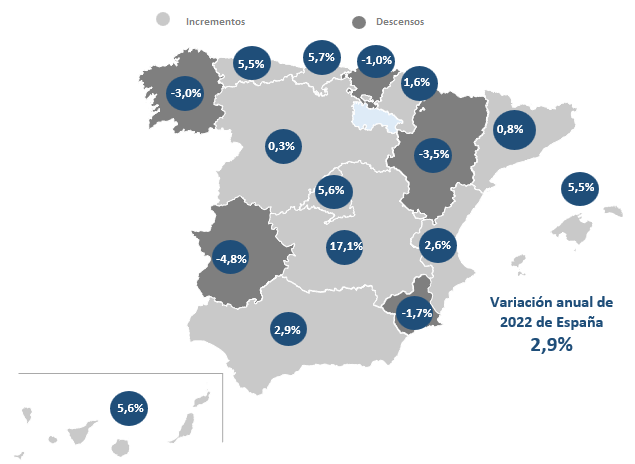 CCAA con porcentajes (%) y precio del alquiler de los garajesLos extremeños son los más beneficiados con la caída de los precios del último añoEn cuanto a las comunidades autónomas que han visto caer el acumulativo del precio de los garajes en alquiler en el último año (respecto a 2021), Extremadura es la que más descenso presenta con un -4,8%, seguida de Aragón con un -3,5%, Galicia con un -3,0%, Región de Murcia con un -1,7% y País Vasco con un -1,0%, según el estudio de Fotocasa. Las 11 comunidades en las que el precio de los garajes se ha incrementado son: Castilla-La Mancha con un 17,1%, Cantabria con un 5,7%, Madrid con un 5,6%, Canarias con un 5,6%, Asturias con un 5,5%, Baleares con un 5,5%, Andalucía con un 2,9%, Comunitat Valenciana con un 2,6%, Navarra con un 1,6%, Cataluña con un 0,8% y Castilla y León con un 0,3%.El orden de las comunidades autónomas con los precios del alquiler mensual más alto es Cantabria con 89 euros/mes, País Vasco con 86 euros/mes, Baleares con 86 euros/mes, Cataluña con 79 euros/mes, Madrid con 77 euros/mes, Asturias con 72 euros/mes, Canarias con 71 euros/mes, Andalucía con 71 euros/mes, Comunitat Valenciana con 64 euros/mes, Región de Murcia con 60 euros/mes, Aragón con 60 euros/mes, Extremadura con 59 euros/mes, Navarra con 59 euros/mes, Galicia con 58 euros/mes, Castilla y León con 57 euros/mes, La Rioja con 57 euros/mes y Castilla-La Mancha con 56 euros/mes.Por ciudadesEn 2022, en el 78% de las ciudades el precio del alquiler de los garajes sube. Las 25 ciudades de España que experimentan las subidas anuales son Sevilla capital con un 10,2%, Alcalá de Henares con un 10,1%, Palma de Mallorca con un 8,1%, Madrid capital con un 7,5%, Las Palmas de Gran Canaria con un 6,9%, Gijón con un 5,1%, L'Hospitalet de Llobregat con un 5,1%, Sabadell con un 5,0%, Valencia capital con un 4,4%, Santander con un 3,8%, Málaga capital con un 3,6%, Bilbao con un 3,5%, Alicante / Alacant con un 3,4%, Badajoz capital con un 3,4%, Pamplona / Iruña con un 2,7%, Esplugues de Llobregat con un 2,6%, Lleida capital con un 2,5%, Tarragona capital con un 1,6%, Girona capital con un 1,4%, Barcelona capital con un 1,4%, Valladolid capital con un 0,8%, Córdoba capital con un 0,7%, Granada capital con un 0,7%, Oviedo con un 0,7% y Getafe con un 0,4%.Por otro lado, las siete ciudades con descenso en el precio de los garajes en alquiler son Vigo con un -3,8%, Salamanca capital con un -3,3%, Donostia - San Sebastián con un -2,8%, Murcia capital con un -2,4%, Zaragoza capital con un -1,8%, Alcorcón con un -0,8% y A Coruña Capital con un -0,5%.Ciudades con precios de los garajes en alquiler y porcentaje interanual (%)Por distritos de Madrid En 2022, en cinco de los siete distritos analizados de Madrid el precio del alquiler de los garajes subió respecto al año 2021. Los distritos con subidas son San Blas con un 19,5%, Barrio de Salamanca	con un 12,9%, Centro con un 9,8%, Retiro con un 5,2% y Tetuán con un 1,0%. Así, por ejemplo, los residentes del distrito de San Blas hace 1 año (2021) debían pagar por un garaje una media de 67 euros/mes, frente a los 80 euros/mes que se paga como media en 2022. Por otro lado, los dos distritos en donde el alquiler de garaje desciende son Hortaleza con un -2,6% y Ciudad Lineal con un -0,3%. Así, por ejemplo, los residentes del distrito de Hortaleza hace 1 año (2021) debían pagar por un garaje una media de 65 euros/mes, frente a los 65 euros/mes que se paga como media en 2022. Precio medio de los garajes por distritos de MadridPor distritos de Barcelona En 2022, en cinco de los ocho distritos analizados de Barcelona el precio del alquiler de los garajes sube respecto al año 2021. Los distritos con incrementos son Sarrià - Sant Gervasi con un 4,9%, Sant Martí con un 4,1%, Horta - Guinardó con un 2,0%, Eixample con un 1,4% y Sant Andreu con un 0,5%. Así, por ejemplo, los residentes del distrito de Sarrià - Sant Gervasi hace 1 año (2021) debían pagar por el alquiler de un garaje una media de 97 euros/mes, frente a los 101 euros/mes euros que se paga como media en 2022. Por otro lado, los tres distritos con descensos son Sants - Montjuïc con un -1,8%, Gràcia con un -0,8% y Les Corts con un -0,2%. Así, por ejemplo, los residentes del distrito de Sants - Montjuïc hace 1 año (2021) debían pagar por un garaje una media de 92 euros/mes, frente a los 90 euros/mes que se paga como media en 2022. Precio medio de los garajes por distritos de BarcelonaSobre FotocasaPortal inmobiliario que cuenta con inmuebles de segunda mano, promociones de obra nueva y viviendas de alquiler. Cada mes genera un tráfico de 34 millones de visitas (75% a través de dispositivos móviles). Mensualmente elabora el índice inmobiliario Fotocasa, un informe de referencia sobre la evolución del precio medio de la vivienda en España, tanto en venta como en alquiler.Toda nuestra información la puedes encontrar en nuestra Sala de Prensa. Fotocasa pertenece a Adevinta, una empresa 100% especializada en Marketplaces digitales y el único “pure player” del sector a nivel mundial. Más información sobre Fotocasa. Sobre Adevinta SpainAdevinta Spain es una compañía líder en marketplaces digitales y una de las principales empresas del sector tecnológico del país, con más de 18 millones de usuarios al mes en sus plataformas de los sectores inmobiliario (Fotocasa y habitaclia), empleo (InfoJobs), motor (coches.net y motos.net) y compraventa de artículos de segunda mano (Milanuncios).Los negocios de Adevinta han evolucionado del papel al online a lo largo de más de 40 años de trayectoria en España, convirtiéndose en referentes de Internet. La sede de la compañía está en Barcelona y cuenta con una plantilla de 1.200 personas comprometidas con fomentar un cambio positivo en el mundo a través de tecnología innovadora, otorgando una nueva oportunidad a quienes la están buscando y dando a las cosas una segunda vida.Adevinta tiene presencia mundial en 14 países. El conjunto de sus plataformas locales recibe un promedio de 1.300 millones de visitas cada mes. Más información en adevinta.esLlorente y Cuenca    		                  Departamento Comunicación FotocasaRamon Torné                                                                                                           Anaïs López rtorne@llorenteycuenca.com			                   comunicacion@fotocasa.es638 68 19 85      							                    620 66 29 26 Fanny Merinoemerino@llorenteycuenca.com		663 35 69 75 Paula Iglesiaspiglesias@llorenteycuenca.com		662 450 236Laia Jiménez ljimenezh@llorenteycuenca.com680 527 280CCAAAcumulativo del alquiler de los garajes 5 años(2022 vs 2017)Acumulativo del alquiler de los garajes 1 año(2022 vs 2021)Precio medio del alquiler de un garaje en 2022Andalucía8,1%2,9%           71 € Aragón1,0%-3,5%           60 € Asturias28,1%5,5%           72 € Baleares23,2%5,5%           86 € Canarias11,0%5,6%           71 € Cantabria14,9%5,7%           89 € Castilla y León7,1%0,3%           57 € Castilla-La Mancha8,9%17,1%           56 € Cataluña-13,6%0,8%           79 € Comunitat Valenciana17,8%2,6%           64 € Extremadura14,0%-4,8%           59 € Galicia6,2%-3,0%           58 € La Rioja23,1%-           57 € Madrid10,3%5,6%           77 € Navarra4,8%1,6%           59 € País Vasco17,3%-1,0%           86 € Región de Murcia0,1%-1,7%           60 € España0,2%2,9%           73 € ProvinciaMunicipioAcumulativo del alquiler de los garajes 1 año(2022 vs 2021)Precio medio del alquiler de un garaje en 2022SevillaSevilla Capital86 €10,2%MadridAlcalá de Henares75 €10,1%Illes BalearsPalma de Mallorca91 €8,1%MadridMadrid Capital89 €7,5%Las PalmasLas Palmas de Gran Canaria79 €6,9%AsturiasGijón93 €5,1%BarcelonaL'Hospitalet de Llobregat79 €5,1%BarcelonaSabadell65 €5,0%ValenciaValencia Capital76 €4,4%CantabriaSantander99 €3,8%MálagaMálaga Capital77 €3,6%BizkaiaBilbao101 €3,5%AlicanteAlicante / Alacant73 €3,4%BadajozBadajoz Capital60 €3,4%NavarraPamplona / Iruña63 €2,7%BarcelonaEsplugues de Llobregat73 €2,6%LleidaLleida Capital60 €2,5%TarragonaTarragona Capital73 €1,6%GironaGirona Capital80 €1,4%BarcelonaBarcelona Capital94 €1,4%ValladolidValladolid Capital61 €0,8%CórdobaCórdoba Capital75 €0,7%GranadaGranada Capital71 €0,7%AsturiasOviedo59 €0,7%MadridGetafe57 €0,4%A CoruñaA Coruña Capital74 €-0,5%MadridAlcorcón49 €-0,8%ZaragozaZaragoza Capital66 €-1,8%MurciaMurcia Capital64 €-2,4%GipuzkoaDonostia - San Sebastián109 €-2,8%SalamancaSalamanca Capital65 €-3,3%PontevedraVigo69 €-3,8%BurgosBurgos Capital53 €-AlbaceteAlbacete Capital65 €-BarcelonaBadalona82 €-BarcelonaCornellà de Llobregat71 €-BarcelonaManresa59 €-BarcelonaMataró73 €-BarcelonaSant Cugat del Vallès79 €-BarcelonaTerrassa65 €-BarcelonaVic54 €-TarragonaReus64 €-CastellónCastellón de la Plana / Castelló de la Plana58 €-CáceresCáceres Capital54 €-A CoruñaSantiago de Compostela56 €-OurenseOurense Capital54 €-La RiojaLogroño59 €-Araba - ÁlavaVitoria - Gasteiz58 €-DistritoAlquileres de los garajes en 2022Acumulativo 5 años (2022 vs 2017)  Acumulativo 1 año (2022 vs 2021)  San Blas               80 € -19,5%Barrio de Salamanca             117 € 7,6%12,9%Centro             130 € 12,0%9,8%Retiro               95 € 6,5%5,2%Tetuán               89 € 13,0%1,0%Ciudad Lineal               80 € 9,5%-0,3%Hortaleza               63 € -2,6%-2,6%Arganzuela               90 € 10,1%-Chamartín             101 € --Chamberí             123 € 0,2%-Moncloa - Aravaca               83 € --Fuencarral - El Pardo               74 € --DistritoAlquileres de los garajes en 2022Acumulativo 5 años (2022 vs 2017)  Acumulativo 1 año (2022 vs 2021)  Sarrià - Sant Gervasi101 €-19,5%4,9%Sant Martí94 €12,8%4,1%Horta - Guinardó91 €6,7%2,0%Eixample96 €-17,0%1,4%Sant Andreu80 €11,4%0,5%Les Corts94 €-28,9%-0,2%Gràcia96 €12,4%-0,8%Sants - Montjuïc90 €-16,2%-1,8%Ciutat Vella99 €1,8%-Nou Barris85 €--